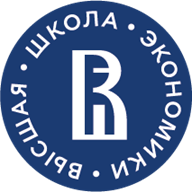 Федеральное государственное автономное образовательное учреждение высшего образования «Национальный исследовательский университет«Высшая школа экономики»Общая характеристика (концепция) образовательной программы подготовки научных и научно-педагогических кадров в аспирантуре «Коммуникации и медиа»
по научной специальности 5.9.9. Медиакоммуникации и журналистика
Москва, 2022Общая характеристика (концепция) программыРезультаты обучения по программе Общая характеристика программыПрограмма подготовки научных и научно-педагогических кадров в аспирантуре «Коммуникации и медиа» по научной специальности 5.9.9. Медиакоммуникации и журналистика призвана выстроить полный образовательный цикл (бакалавриат – магистратура – аспирантура) в НИУ ВШЭ по коммуникационным специальностям (медиакоммуникации, журналистика, реклама и связи с общественностью).Актуальность, цель и задачи программы Цель программы состоит в обеспечении российского академического пространства высококвалифицированными научными и научно-педагогическими кадрами, с точки зрения подготовки соответствующими международным стандартам.Задачи программы заключаются в следующем:- освоить образовательную компоненту программы, направленную на формирование понимания современной медиасистемы, ее критическое восприятие;- получить исследовательские умения и навыки, необходимые для подготовки научных публикаций и научно-квалификационной работы (диссертации);- совершенствовать научно-педагогические практики, отвечающие запросам академического пространства (преподавание профильных дисциплин) и медиаиндустрии (осуществление консалтинговой деятельности).Целевая аудитория программы, критерии отбора на программу Целевой аудиторией программы являются выпускники магистратуры российских и зарубежных вузов. В условиях междисциплинарности обучающимися могут стать выпускники как коммуникационных специальностей (медиакоммуникации, журналистика, реклама и связи с общественностью), так и непрофильных направлений, проявляющих интерес к медийной проблематике.Отбор осуществляется на конкурсной основе по итогам вступительного испытания, состоящего из двух частей: оценки индивидуальных достижений (конкурс портфолио) и собеседования. Вопросы для собеседования связаны с предметными областями научной специальности. Исследовательские приоритеты и профили программыИсследовательским приоритетом являются проблемные вопросы, входящие в предметную область научной специальности 5.9.9. Медиакоммуникации и журналистика, отраженные в Паспорте научной специальности ВАК и Паспорте области науки НИУ ВШЭ (профильный Диссертационный совет по коммуникациям и медиа).Программа подготовки научных и научно-педагогических кадров в аспирантуре «Коммуникации и медиа» не предполагает введение профилей.Особенности научного компонента программыНаучный компонент программы включает научную деятельность, направленную на подготовку диссертации на соискание ученой степени кандидата наук к защите, подготовку и публикацию основных результатов научного исследования (в журналах и изданиях, входящих в Web of Science, Scopus / входящих в список журналов высокого уровня, подготовленный в НИУ ВШЭ), а также промежуточную аттестацию по этапам выполнения научного исследования.Особенности образовательного компонента программыОбразовательный компонент программы состоит из обязательных и вариативных дисциплин, а также факультативов и практики. По итогам освоения данных элементов обучающиеся проходят промежуточную аттестацию (в форме экзамена или зачета) и сдают кандидатский минимум.Характеристика кадрового потенциала программыКадровый потенциал программы состоит из высококвалифицированных научных и научно-педагогических кадров факультета коммуникаций, медиа и дизайна НИУ ВШЭ (Департамент медиа, Департамент интегрированных коммуникаций), имеющих ученую степень кандидата / доктора наук (в том числе PhD) и / или ученое звание доцента / профессора, а также научные публикации по профильной проблематике.Адаптация программы для обучения лиц с ограниченными возможностями здоровья и инвалидовОбразовательная программа адаптирована для обучения на ней инвалидов и лиц с ограниченными возможностями здоровья. В учебном процессе используются специальные технические средства обучения коллективного и индивидуального пользования для инвалидов и лиц с ограниченными возможностями здоровья. Особенности адаптации программ учебных дисциплин содержатся в полной версии каждой программы учебной дисциплины.Требования, на основе которых реализуется программа«Требования к программам подготовки научных и научно-педагогических кадров в аспирантуре Национального исследовательского университета «Высшая школа экономики», (утверждены ученым советом НИУ ВШЭ 17.12.2021, протокол  № 14)Реквизиты и дата утверждения программы Утверждена ученым советом ____, протокол № __Научная специальность программы 5.9.9. Медиакоммуникации и журналистикаСрок и форма обучения3 года, очноЯзык обученияРусский, английскийСетевая форма реализацииНетПрограмма с расширенной образовательной компонентой НетНаправленность (профиль) программы аспирантуры (адъюнктуры)НетПрофильный диссертационный совет НИУ ВШЭДиссертационный совет по коммуникациям и медиаАспирантская школаАспирантская школа по коммуникациям и медиаКомпонентПолученные образовательные результатыОбразовательный компонентОР – 1. Сданный кандидатский экзамен (экзамены) по научной специальности подготавливаемой диссертационной работы.Образовательный компонентОР – 2. Освоение дисциплин, предусмотренных учебным планом программы. Результаты обучения по дисциплинам устанавливаются программами дисциплин.Образовательный компонентОР – 4. Доклад(ы) / участие с докладом(ами) на научной конференции/семинаре (в том числе на иностранном языке) по результатам проведенного научного исследования.Научный компонентОР – 3. «Research proposal», включающий обоснование выбора темы диссертации; обзор литературы по теме диссертации; развернутый план диссертационного исследования.ОР – 5. Подготовленные рукописи научных публикаций (в том числе на иностранном языке) для журналов и изданий, входящих в Web of Science, Scopus, MathSciNet / для изданий, входящих в список журналов высокого уровня, подготовленный в НИУ ВШЭ / для сборников материалов конференций уровня B, A или A* по CORE в соответствии с требованиями, установленными профильным диссертационным советом НИУ ВШЭ.ОР – 7. Наличие опубликованных (принятых в печать) статей в журналах и изданиях, входящих в Web of Science, Scopus, MathSciNet / в список журналов высокого уровня, подготовленный в НИУ ВШЭ / в сборники материалов конференций уровня B, A или A* по CORE в соответствии с требованиями, установленными профильным диссертационным советом НИУ ВШЭ.ОР – 8. Наличие текста отдельных разделов/глав диссертации (при подготовке диссертации в виде отдельной целостной работы).ОР – 9. Подготовленное введение и заключение к диссертации в соответствии с требованиями, установленными профильным диссертационным советом НИУ ВШЭ.ОР – 6. Подготовленное резюме диссертации, в том числе на английском языке.ОР – 10. Успешное обсуждение диссертации на соискание ученой степени кандидата наук с выдачей заключения НИУ ВШЭ как организации, на базе которой выполнялась диссертация.